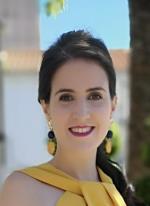 OBJETIVO PROFESIONAL [ Escribir Objetivo profesional ]EXPERIENCIAParfois 12/2018-1/2019-- Selecciona -- ((Seleccionar))  Cobrar en Caja, Limpiar, colocar tienda y estocaje FORMACIÓN F.p grado medio peluqueria  6/2008Graduado Escolar / ESO / Primaria Grabriel y galán . Plasencia FORMACIÓN COMPLEMENTARIAHABILIDADES/CAPACIDADESIDIOMASINFORMÁTICAINFORMACIÓN ADICIONALhttp://Roco-cc.MiCVweb.comHabilidad 1Habilidad 2Habilidad 3Habilidad 4Habilidad 5Habilidad 6